Ενημερωτική εσπερίδα από το Δήμο Λαμιέων και το ΦοΔΣΑ Στερεάς Ελλάδας για την ολοκληρωμένη διαχείριση των απορριμμάτωνΟ Δήμος Λαμιέων και ο Περιφερειακός ΦοΔΣΑ Στερεάς Ελλάδας σε συνεργασία με την Ελληνική Εταιρεία Αξιοποίησης Ανακύκλωσης συνδιοργανώνουν, στο πλαίσιο της Εβδομάδας Περιβάλλοντος 2018, ενημερωτική εσπερίδα με θέμα «Από τη Διαλογή στην Πηγή μέχρι την ασφαλή τελική διάθεση - Δήμος Λαμιέων και ΦοΔΣΑ Στερεάς Ελλάδας συνεργάτες για την ολοκληρωμένη διαχείριση των απορριμμάτων» την Τρίτη 5 Ιουνίου και ώρα 19.00 στο Πολιτιστικό Κέντρο του Δήμου Λαμιέων, Λεωνίδου 9-11. Πρόγραμμα εσπερίδας:18.30 – 19.00 Προσέλευση - εγγραφέςΧαιρετισμοί19.00 – 19.15 Νικόλαος Σταυρογιάννης, Δήμαρχος Λαμιέων,Ιωάννης Βλαχογιάννης, Πρόεδρος Εμπορικού Συλλόγου Λαμίας, 19.15 – 19.30 Γεώργιος Λάμπρου, Αντιδήμαρχος Περιβάλλοντος Δήμου           Λαμιέων «Η διαχείριση των απορριμμάτων στο Δήμο Λαμιέων».19.30 – 19.45 Χαράλαμπος Τσοκανής Γενικός Διευθυντής Περιφερειακού ΦοΔΣΑ Στερεάς Ελλάδας Α.Ε. «Ολοκληρωμένη διαχείριση στερεών αποβλήτων στην Περιφέρεια Στερεάς Ελλάδας».19.45 – 20.00 Ιωάννης Ραζής Γενικός Διευθυντής Ελληνικής Εταιρείας Αξιοποίησης Ανακύκλωσης (Ε.Ε.Α.Α.) «Η ανακύκλωση συσκευασιών στην Ελλάδα».20.00 – 20.15 Παναγιώτης Στασινός, Δημοτικός Σύμβουλος, επικεφαλής της Πρωτοβουλίας Ενεργών Πολιτών Λαμίας «Όλοι μαζί, ο κρίσιμος ρόλος των πολιτών στην ανακύκλωση».20.15 – 20.30 Πέτρος Κουνούκλας, Δόκτωρ Αρχαιολόγος Εφορείας Αρχαιοτήτων Φθιώτιδας και Ευρυτανίας «Η ανακύκλωση στην αρχαιότητα, το παράδειγμα του Κύνου».20.30 – 20.45 John Vlachopoulos, Professor Emeritus, McMaster University Hamilton, ON Canada «Περιβάλλον, ρύπανση και ανακύκλωση πλαστικών».20.45 – 21.30 Ερωτήσεις – τοποθετήσεις.Συντονίζει ο Χαράλαμπος Τσοκανής Γενικός Διευθυντής Περιφερειακού ΦοΔΣΑ Στερεάς Ελλάδας Α.Ε.Από το Γραφείο Τύπου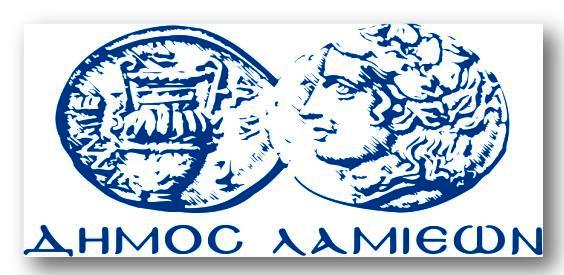 ΠΡΟΣ: ΜΜΕΔΗΜΟΣ ΛΑΜΙΕΩΝΓραφείου Τύπου& Επικοινωνίας                                    Λαμία, 4/6/2018